Request to declare biodiversity certification application as strategic – addressing the criteria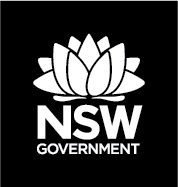 The Minister for the Environment must consider certain criteria when declaring an application for biodiversity certification as strategic in accordance with clause 8.3 of the Biodiversity Conservation Regulation 2017. If you are seeking for your application to be declared strategic, please provide the requested information in the table below along with your request. Attach additional information if more space is required.Office of Environment and Heritage, 59 Goulburn Street, Sydney South NSW 2000. Phone: 1300 361 967 (OEH and national parks enquiries); email: info@environment.nsw.gov.au; Website: www.environment.nsw.gov.au. OEH 2018/0615; December 2018.ClauseRequested informationApplicant’s response8.3(a)Describe the size of the area of the land the subject of the application for biodiversity certification, including the size of the area proposed to be certified and potential areas for conservation measures. Include a description of the size of the proposal relative to the broader landscape. The broader landscape should include features or biodiversity values that are important to the site context of the proposal, and may be at the local government area, district, regional or IBRA subregion scale.8.3(a)Attach maps depicting the proposal (including areas proposed for certification and conservation measures) in the context of the immediate surrounding area as well as at the broader landscape scale. The broader landscape should include features or biodiversity values that are important to the site context of the proposal, and may be at the local government area, district, regional or IBRA subregion scale.8.3(b)Identify and provide a summary of applicable regional or district strategic plans under the Environmental Planning and Assessment Act 19798.3(b)Provide an analysis of the plans and how the proposal aligns with and supports/contributes to any objectives, goals and outcomes identified in those plans, in particular those related to biodiversity conservation8.3(c)Provide a summary and analysis of any advice provided by the Minister for Planning (please attach a copy of any such advice)8.3(d)Provide a summary and analysis of the economic, social and/or environmental outcomes which may be facilitated by the proposed biodiversity certification